«Мы – спортсмены»Сюжетное занятие «Мы спортсмены» прошло 05.02.18 в младшей группе №8. Дети учились прыгать в длину с места с активным взмахом руками вперед и с отталкиванием обеими ногами; закрепляли умение катать обруч, не теряя его; совершенствовали навыки ходьбы и бега. По окончанию занятия все дети единогласно согласились, что быть спортсменами – это здорово!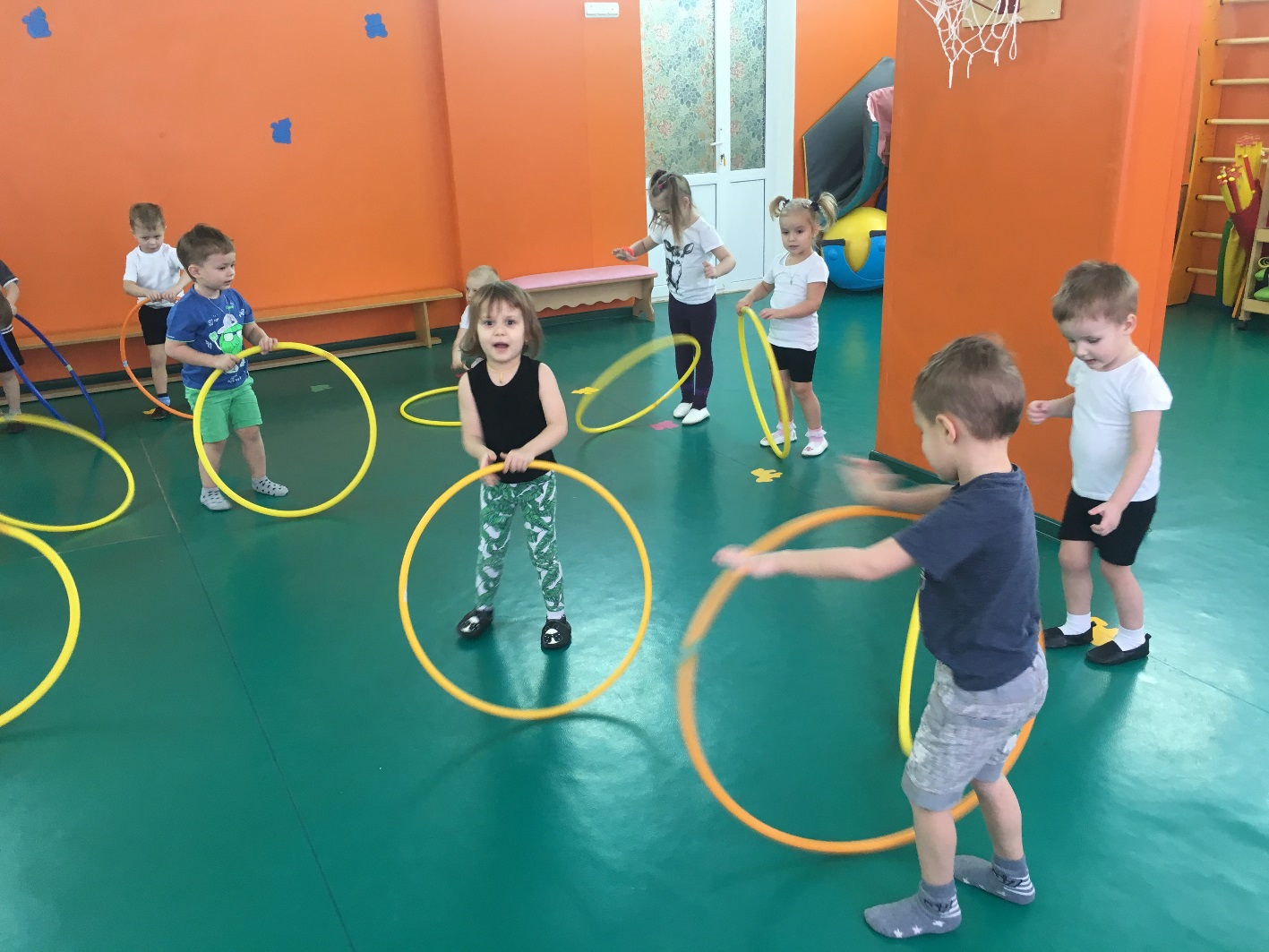 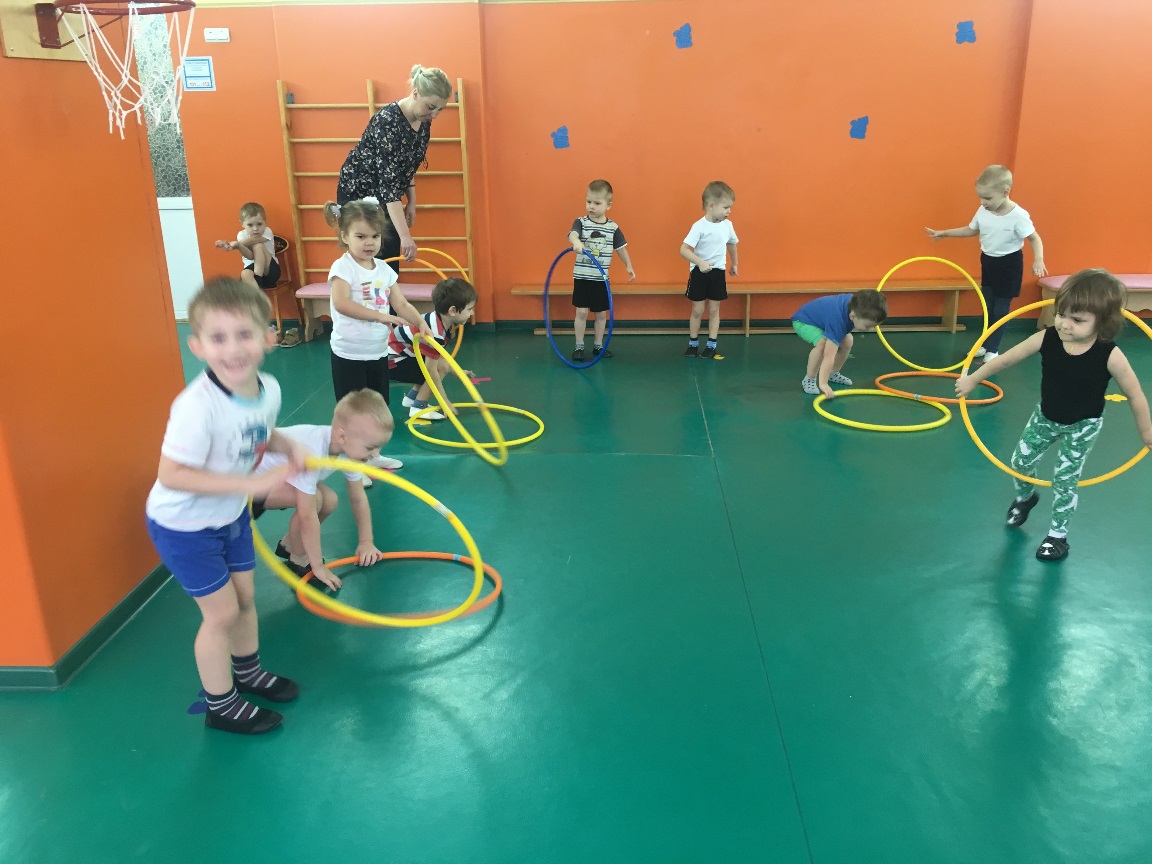 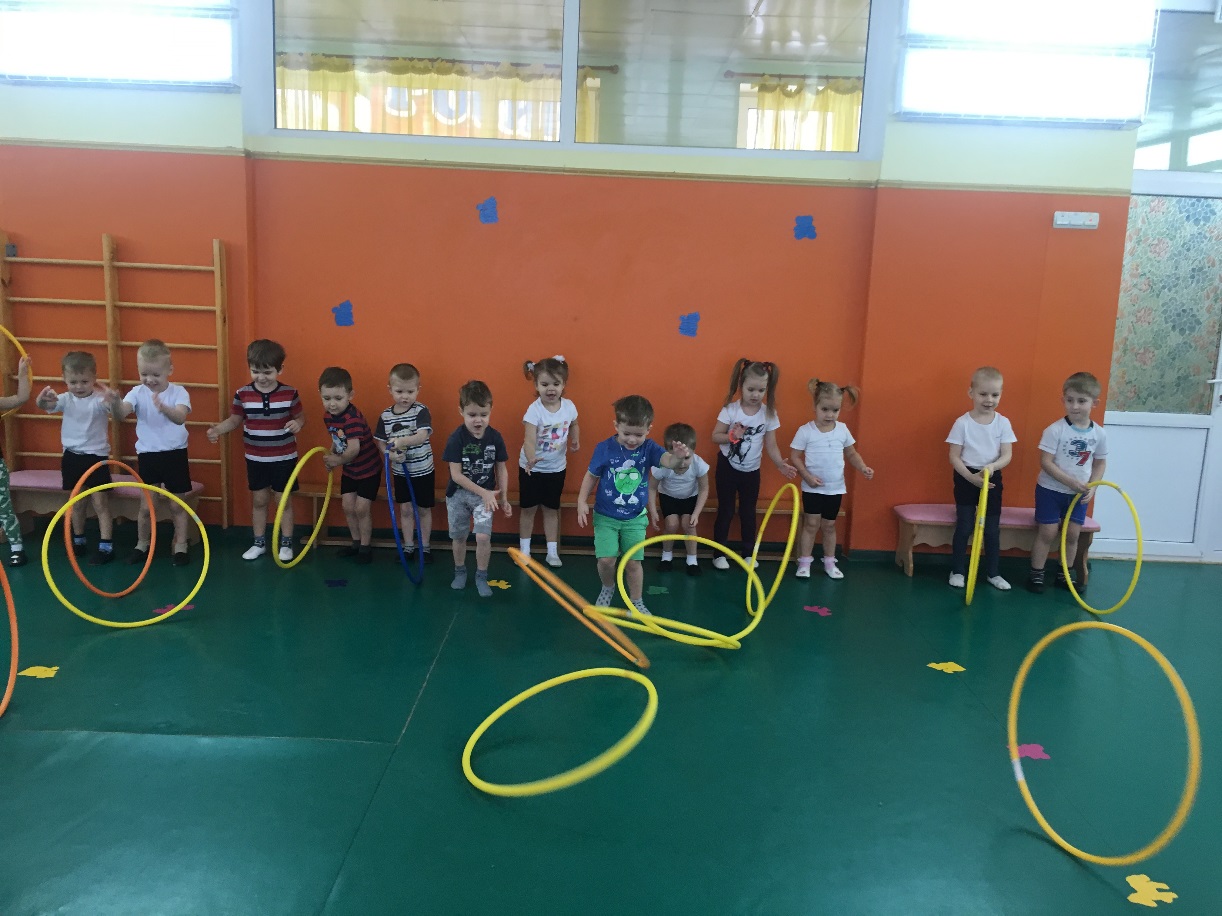 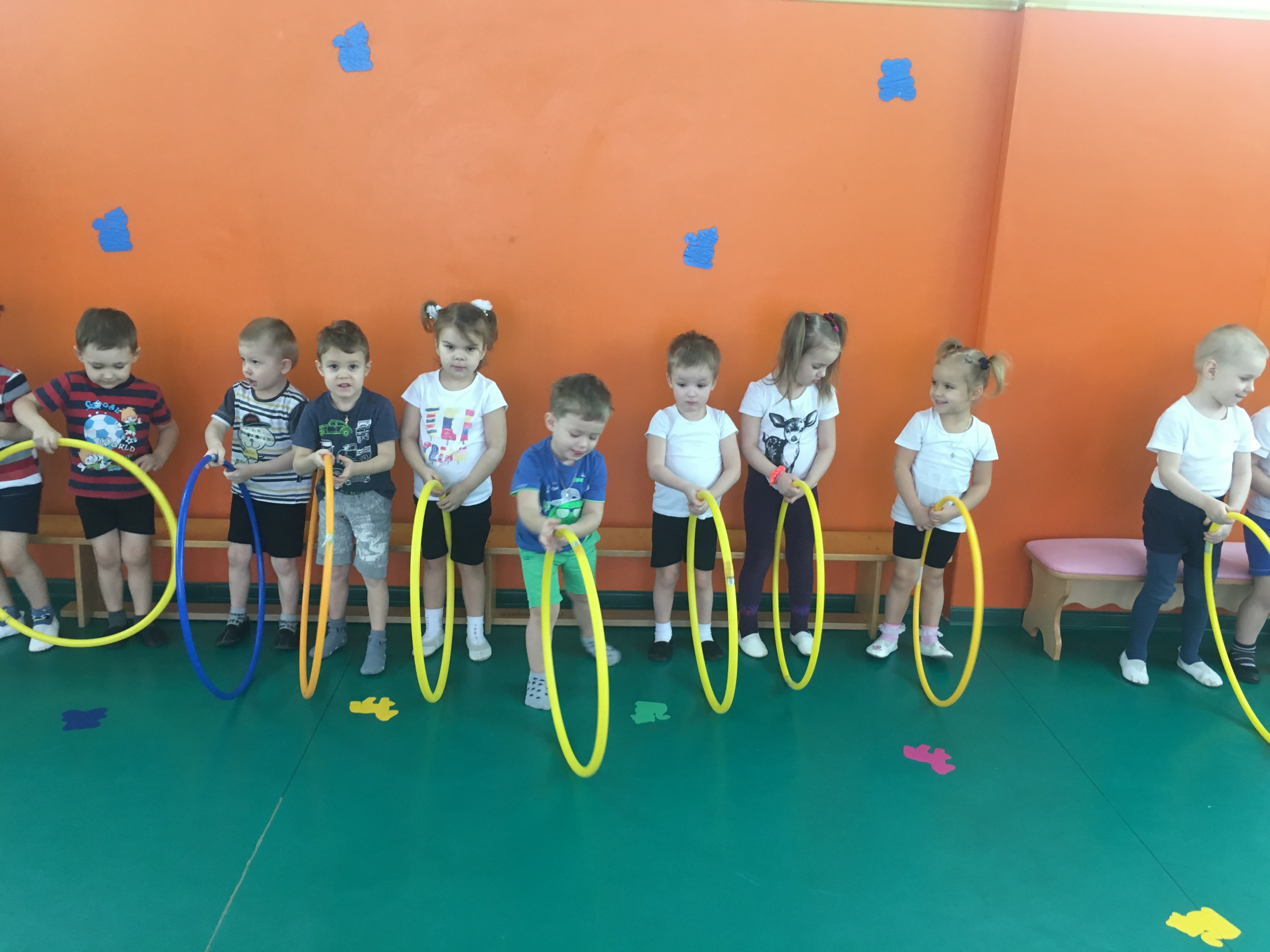 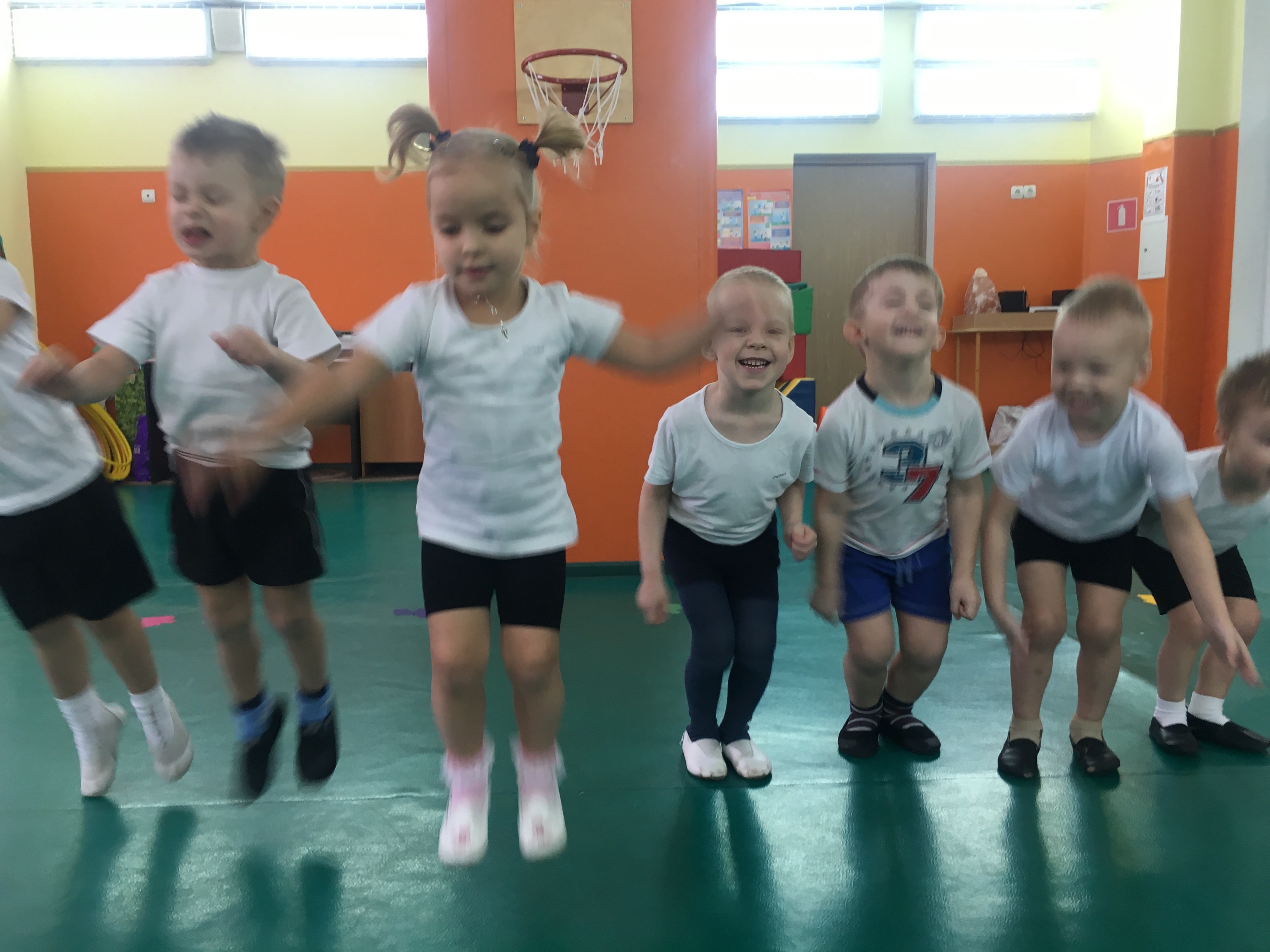 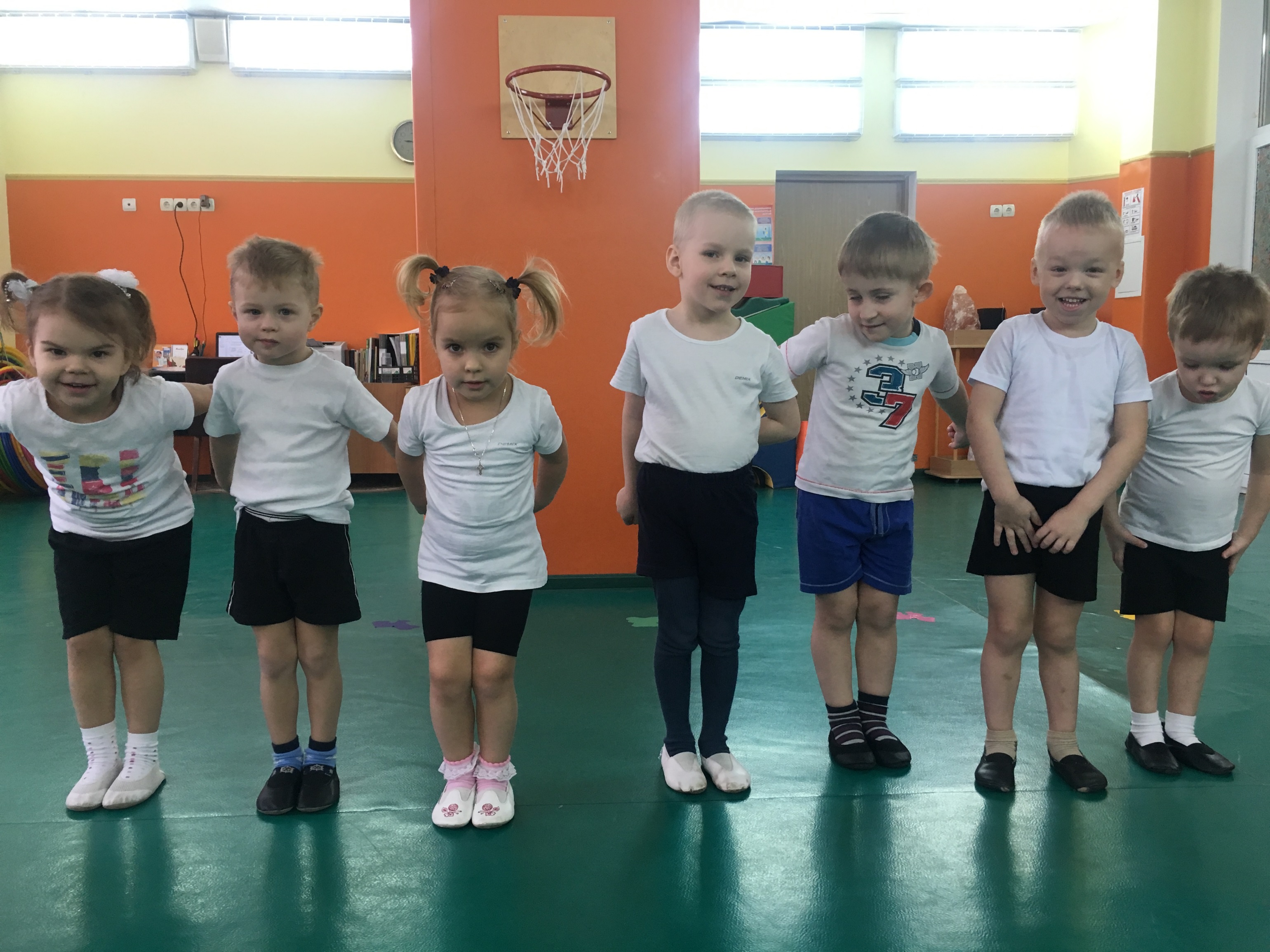 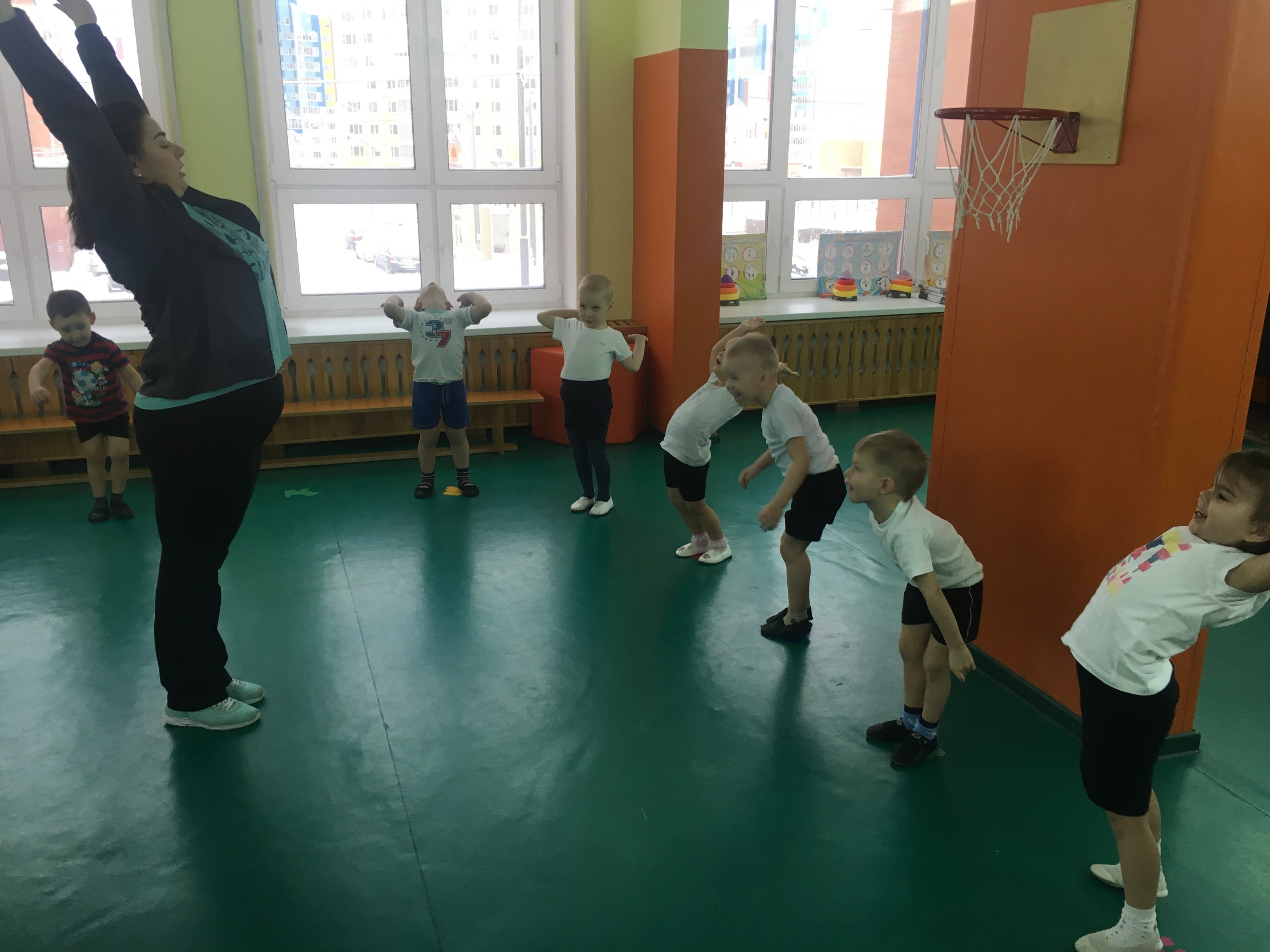 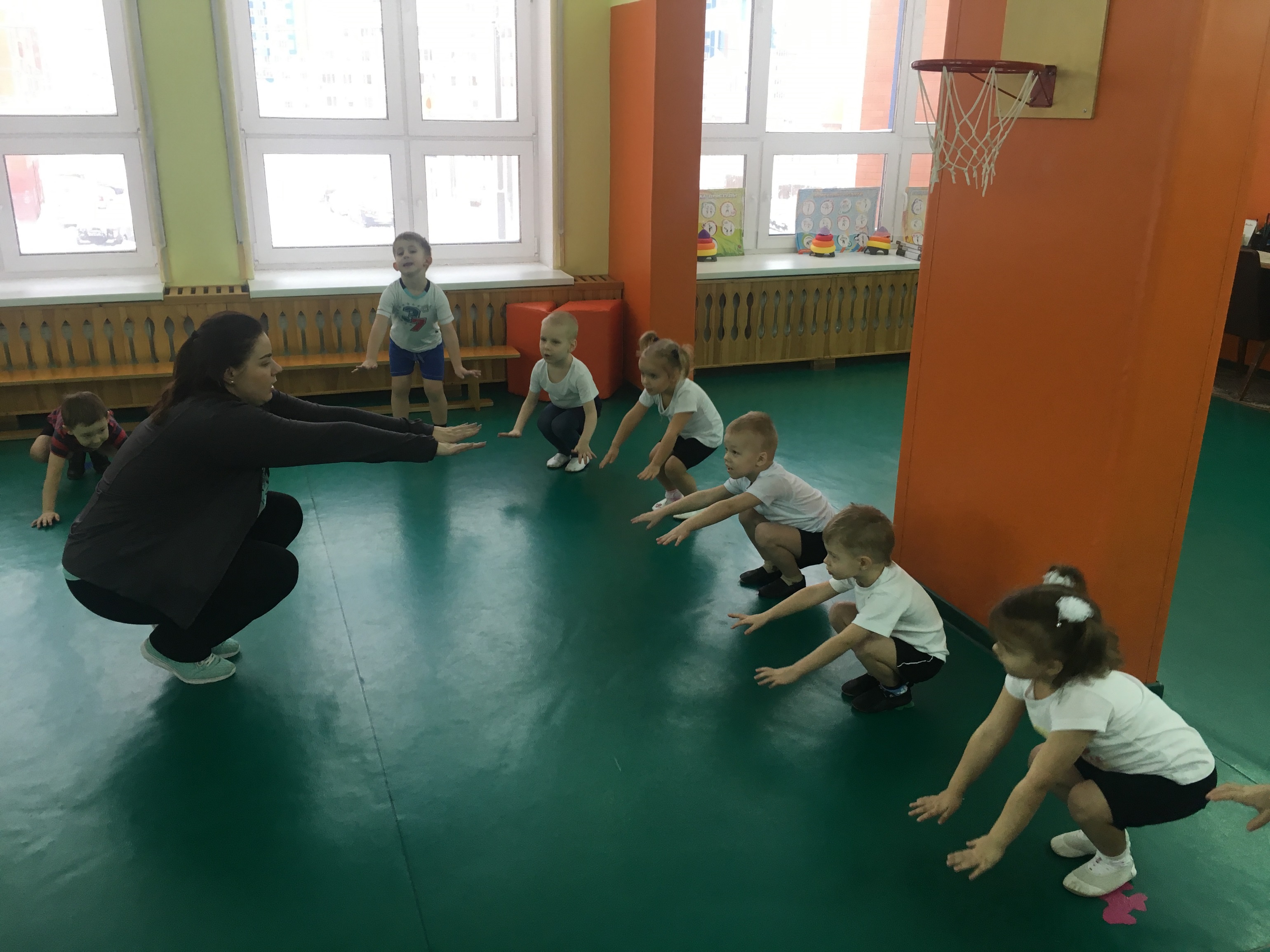 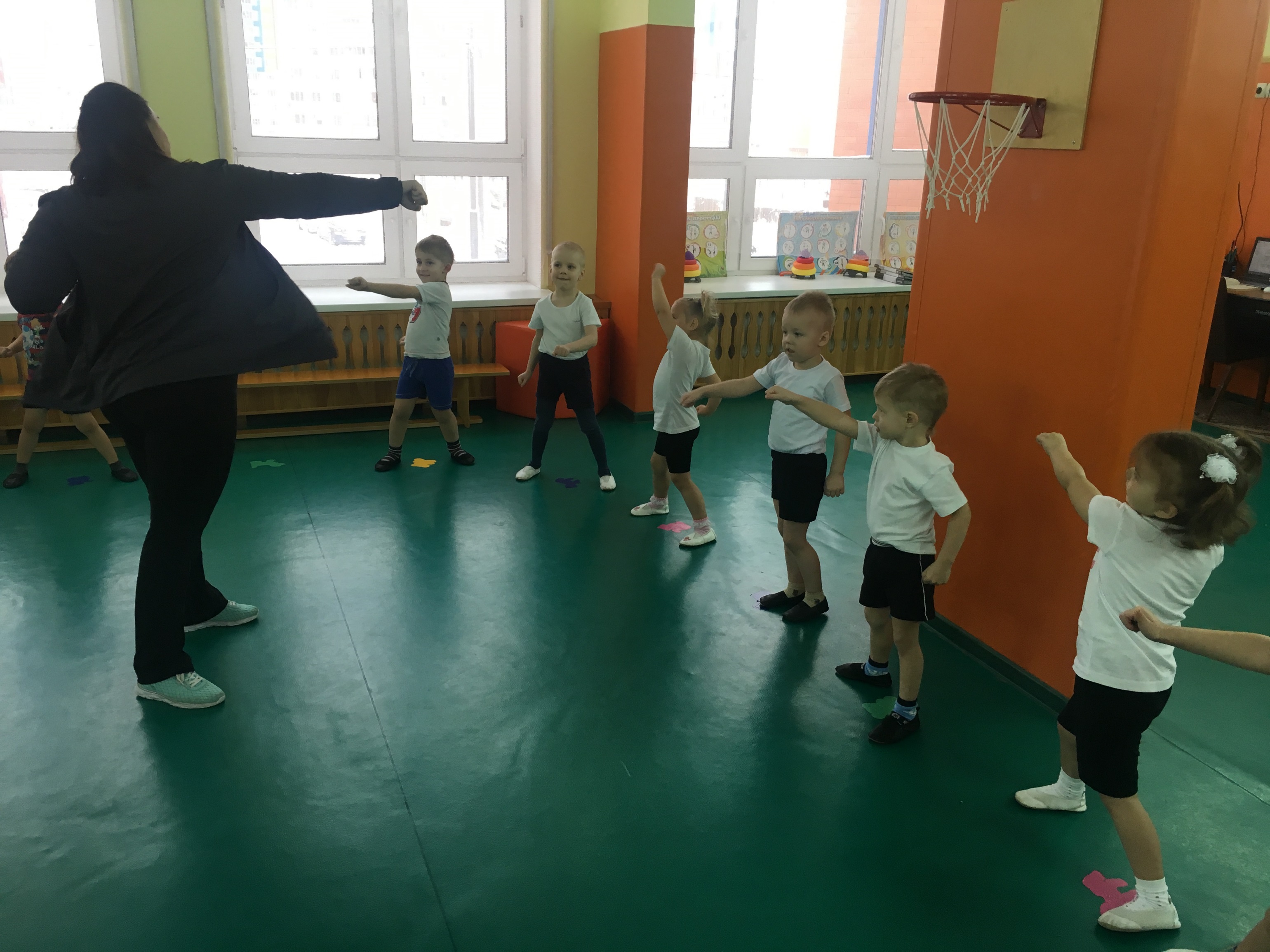 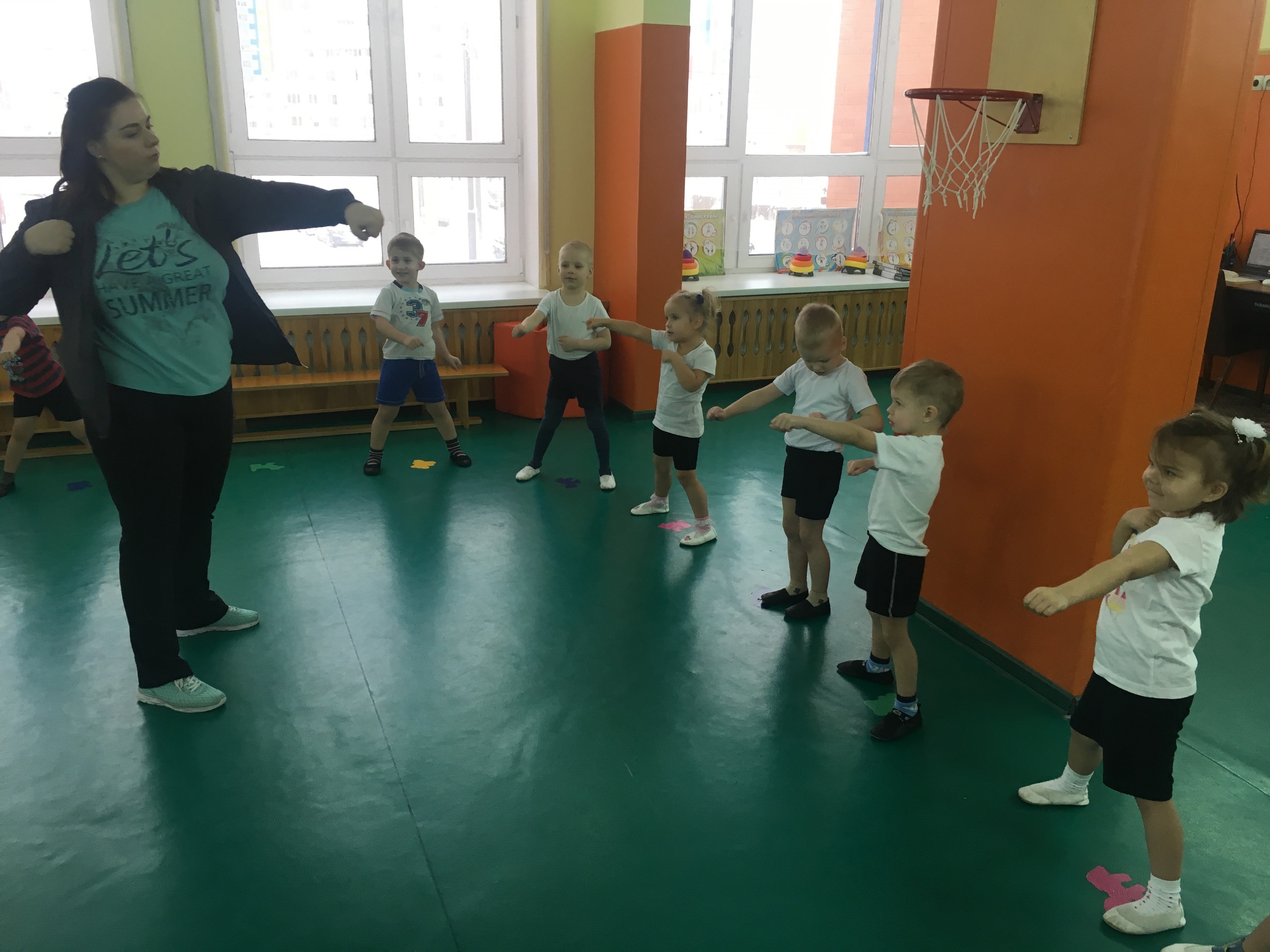 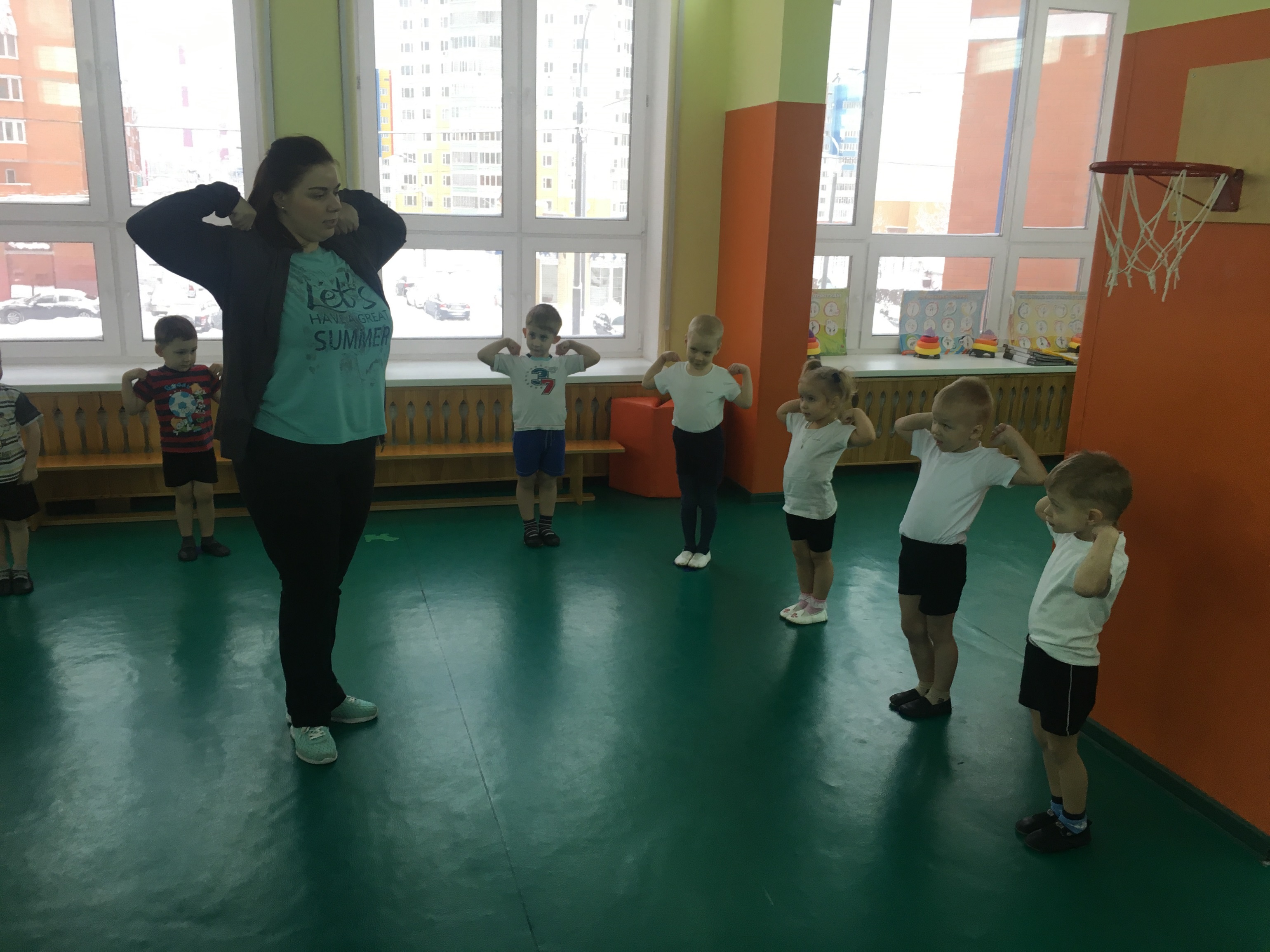 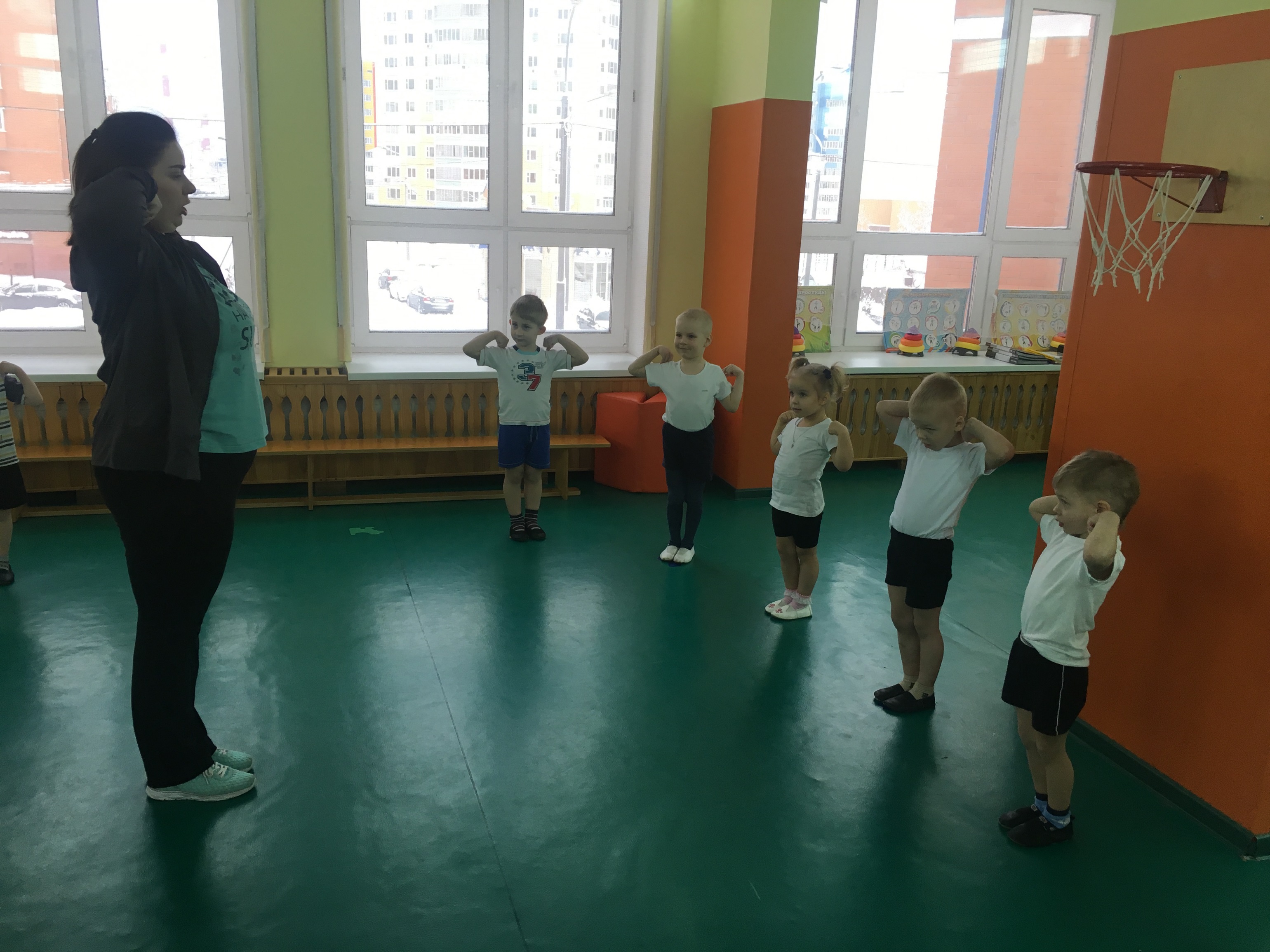 